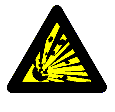 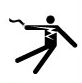 Tank patlama tehlikesiElektrik akımına kapılma tehlikesi